Neurology Grand RoundsPresented byYale School of Medicine, Department of Neurology “SUDEP: Incidence, Risk Factors and Potential for Prevention”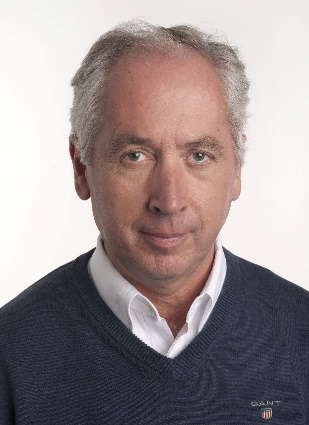 Torbjörn Tomson, MD, Ph.DSenior Professor of Clinical NeuroscienceKarolinska Institutet Department of NeurologyKarolinska University HospitalStockholm, SwedenDate: Friday October 23, 2020 1:00pmLocation: https://zoom.us/j/95617135763?pwd=aHdLMmNEbi9DYVVVc0dUKzRTZFJWdz09&from=msft;Course Director/Host: Joachim M. Baehring, MDThere is no corporate support for this activityThis course will fulfill the licensure requirement set forth by the State of ConnecticutACCREDITATIONThe Yale School of Medicine is accredited by the Accreditation Council for Continuing Medical Education to provide continuing medical education for physicians.TARGET AUDIENCEAttending Physicians, House Staff/Fellows, Medical Students, Nurses, PA’sNEEDS ASSESSMENTThere is a need to understand the contribution of SUDEP to overall mortality in people with epilepsy and the public health burden of SUDEP. There is a need to better understand the individual risk of SUDEP among patients with epilepsy in order to provide adequate individualized information to patients and to understand the available strategies aiming at preventing SUDEP.LEARNING OBJECTIVESAt the conclusion of this activity, participants will be able to:1. Recognize SUDEP incidence in different age groups2. Recognize clinical risk factors for SUDEP3. Outline methods with potential of reducing SUDEP risk. DESIGNATION STATEMENTThe Yale School of Medicine designates this live activity for 1 AMA PRA Category 1 Credit(s)™.  Physicians should only claim the credit commensurate with the extent of their participation in the activity. FACULTY DISCLOSURESTorbjörn Tomson, MD, PhD – GSK (grant/honorarium), UCB (grant/honorarium), Eisai (grant/honorarium), Bial (grant), Sanofi (grant), Teva (grant), Sun Pharma (honorarium)Joachim M. Baehring, MD-None It is the policy of Yale School of Medicine, Continuing Medical Education, to ensure balance, independence, objectivity and scientific rigor in all its educational programs.  All faculty participating as speakers in these programs are required to disclose any relevant financial relationship(s) they (or spouse or partner) have with a commercial interest that benefits the individual in any financial amount that has occurred within the past 12 months; and the opportunity to affect the content of CME about the products of services of the commercial interests. The Center for Continuing Medical Education will ensure that any conflicts of interest are resolved before the education activity occurs.  